So seh ich's 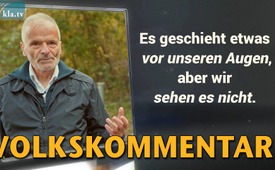 Es geschieht etwas vor unseren Augen, aber wir sehen es nicht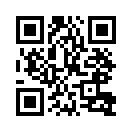 Peter hat sich wieder einmal etwas intensiver mit der aktuellen Situation in unserem Land beschäftigt. Dabei ist er auf erstaunliche Parallelen zu der Zeit vor dem Zweiten Weltkrieg in Deutschland gestoßen. Gibt es für uns heute einen Ausweg? Wenn ja, welchen?Hier ist wieder Peter aus Berlin, der Nicht-Berliner.
Wie geht es euch? Habt ihr auch das Gefühl, dass in dieser Welt irgendetwas nicht richtig läuft? 
Zu Beginn meiner Ausführungen möchte ich folgende Aussage vorausschicken: Jeder hat das Recht auf seine Meinung, aber kein Recht, die Fakten zu verdrehen.
Wie konnte es dazu kommen, dass man das Gefühl hat, die Menschen dieser Welt  haben ihren gesunden Menschenverstand verloren und können Lüge nicht mehr von Wahrheit unterscheiden?
Meine Eltern haben den Zweiten Weltkrieg erleben müssen. Ich konnte bis zum Ausbruch der Corona-Pandemie nicht glauben, geschweige verstehen, wie es damals möglich sein konnte, dass ein gesamtes Volk sich so manipulieren lässt, dass es völlig begeistert und freiwillig in die Katastrophe läuft und sich Menschen als Denunzianten missbrauchen lassen. 
Bei der Suche nach einer Antwort bin ich auf wissenschaftliche Studien gestoßen, die belegen, dass wenn Menschen in Angst und Panik versetzt werden, das logische Denken gestört ist, sie sich passiv verhalten und leicht beeinflussbar sind. 
Wenn Du nun sagst oder glaubst, das würden die Menschen in der heutigen Zeit sofort durchschauen und kann in einer Demokratie niemals passieren, dann habe ich hier ein paar Fakten, die ich bei meiner Recherche entdeckt habe, die dir bei einer offenen Betrachtungsweise und Herangehensweise vielleicht helfen können, Zusammenhänge zu verstehen. 
Damals wurde, genau wie heute, nach folgendem Schema verfahren: 
Schaffe ein Problem, wenn möglich mit viel Angst und Panik verbunden, welches die Menschen spaltet und biete dann eine Lösung an, um die Menschen schön in Passivität zu halten. Deshalb hat der Problem-Schaffer damals genau wie heute die passende Lösung, entsprechend seiner Vorstellung bereits fix und fertig ausgearbeitet, in der Schublade.
Wie wird das Schema in der Praxis umgesetzt? Zuerst werden alle berechtigten Warnsignale jeglicher Art grundsätzlich völlig ignoriert, werden als  lächerlich dargestellt und als absurd diffamiert. Gleichzeitig wird die Zuverlässigkeit der selber geschaffenen falschen Behauptungen mit allen Mitteln aufrechterhalten. 
Ein Vergleich mit der aktuellen Praxis seit März dieses Jahres zeigt: 
Wahrheitssuchende und gerechte Menschen, darunter viele Spezialisten, Fachleute und Experten, haben Fragen gestellt, haben Fakten mit Quellenangaben, sogar wissenschaftliche Studien, geliefert und eine öffentliche Diskussion gefordert. Diese Menschen wurden als Verschwörungstheoretiker und Rechtsextremisten diffamiert und mit drakonischen Maßnahmen und Strafandrohungen eingeschüchtert und versucht, mundtot zu machen. 
Diese Vorgehensweise reichte aus, um die Bevölkerung in Passivität zu versetzen und das Denunziantentum wieder aufkommen zu lassen. Eine öffentliche Diskussion und Prüfung der Fakten und Quellen wurde mit falschen Behauptungen und weiteren Strafandrohungen somit einfach umgangen.
Diese von den Problem-Schaffern erfundenen Behauptungen, werden durch Weglassungen, durch bezahlte und gekaufte wissenschaftliche Studien sogenannter Experten, fast immer nachweislich finanziert durch Lobbyisten, am Leben erhalten. Hier braucht man nur dem Weg des Geldes zu folgen und stößt immer wieder auf dieselben Namen.
In der heutigen Zeit ist dies durch eine riesige gleichgeschaltete Medien-Propagandamaschinerie völlig problemlos möglich geworden. Gegendarstellungen jeglicher Art werden dadurch konsequent verhindert und rigoros unterbunden.
Haben wir unter solchen Bedingungen überhaupt noch eine Chance etwas zu verändern?
Ja, auf jeden Fall! Denn wenn jeder an seinem Platz sich seiner Verantwortung bewusst wird und wir uns ab sofort, wachsam  jeder  Lüge stellen, weil wir erkannt haben, dass diese nur durch unsere Duldung Bestand haben kann, schaffen wir ein neues System, eine völlig neue Welt. 
Zukünftig wird alles zuerst mit dem Herzen und dann erst mit dem Verstand geprüft. Jeder ist dafür verantwortlich und ist auch dazu in der Lage.
Bist Du dabei, dich dieser Verantwortung und Herzensführung zu stellen? 
Liebe Grüße aus der neuen Welt.
Petervon pk.Quellen:https://www.kla.tv/CoronavirusDas könnte Sie auch interessieren:#SoSehIchs - seh ich's - www.kla.tv/SoSehIchs

#Coronavirus - www.kla.tv/CoronavirusKla.TV – Die anderen Nachrichten ... frei – unabhängig – unzensiert ...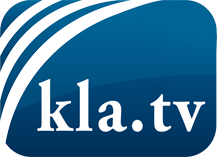 was die Medien nicht verschweigen sollten ...wenig Gehörtes vom Volk, für das Volk ...tägliche News ab 19:45 Uhr auf www.kla.tvDranbleiben lohnt sich!Kostenloses Abonnement mit wöchentlichen News per E-Mail erhalten Sie unter: www.kla.tv/aboSicherheitshinweis:Gegenstimmen werden leider immer weiter zensiert und unterdrückt. Solange wir nicht gemäß den Interessen und Ideologien der Systempresse berichten, müssen wir jederzeit damit rechnen, dass Vorwände gesucht werden, um Kla.TV zu sperren oder zu schaden.Vernetzen Sie sich darum heute noch internetunabhängig!
Klicken Sie hier: www.kla.tv/vernetzungLizenz:    Creative Commons-Lizenz mit Namensnennung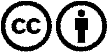 Verbreitung und Wiederaufbereitung ist mit Namensnennung erwünscht! Das Material darf jedoch nicht aus dem Kontext gerissen präsentiert werden. Mit öffentlichen Geldern (GEZ, Serafe, GIS, ...) finanzierte Institutionen ist die Verwendung ohne Rückfrage untersagt. Verstöße können strafrechtlich verfolgt werden.